Woche vom 12.09.-16.09.2022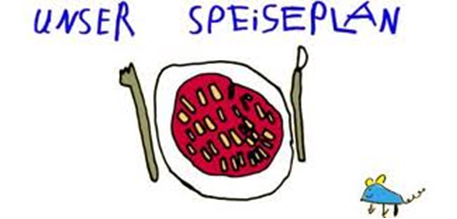 Woche vom 12.09.-16.09.2022Montag:  Nudeln, Erbsen, Geschnetzeltes  Dienstag:Möhren, Valess Schnitzel, KartoffelnMittwoch:Brokkoli Auflauf Donnerstag: Arme RitterFreitag:MaultaschenFrühstück und Mittagessen je 3,00 Euro